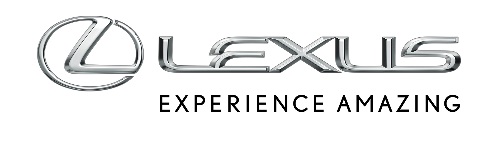 12 LIPCA 2018KOLEJNY RANKING SATYSFAKCJI KLIENTA POTWIERDZA DOMINACJĘ LEXUSAFrancuski magazyn motoryzacyjny L’Argus opublikował wyniki pierwszej edycji badania zadowolenia klientów „Driverview-L’Argus”. Badaniem objęto ponad 10 tysięcy posiadaczy samochodów we Francji, którzy odpowiedzieli na zawarte w szczegółowej ankiecie pytania na temat jakości wykonania i materiałów oraz niezawodności swoich samochodów. Projekt zrealizowano we współpracy z firmą Experteye, specjalizującą się w badaniach opinii i konkurencyjności w Europie.Marka Lexus zajęła pierwsze miejsce w obu kategoriach, zarówno jakości, jak i niezawodności. Z jakości swoich samochodów było zadowolonych 93,7% posiadaczy Lexusów w stosunku do średniego wyniku dla wszystkich marek wynoszącego 81,4%. Zadowolenie z niezawodności Lexusów zadeklarowało 96,2% respondentów wobec średniej na poziomie 85,4%.Lexus nieodmiennie prowadzi w rankingach zadowolenia klientów, w szczególności amerykańskich rankingach J.D. Power (pierwsze miejsce w edycji 2018, po raz siódmy z rzędu), brytyjskich Auto Express Driver Power czy norweskich AutoIndex (najlepsza marka w edycji 2018, siódmy rok z rzędu).